Как работать в программе Power Point(работа аналогична программе Ms Word)Для создания слайда: ГЛАВНАЯ-СОЗДАТЬ СЛАЙД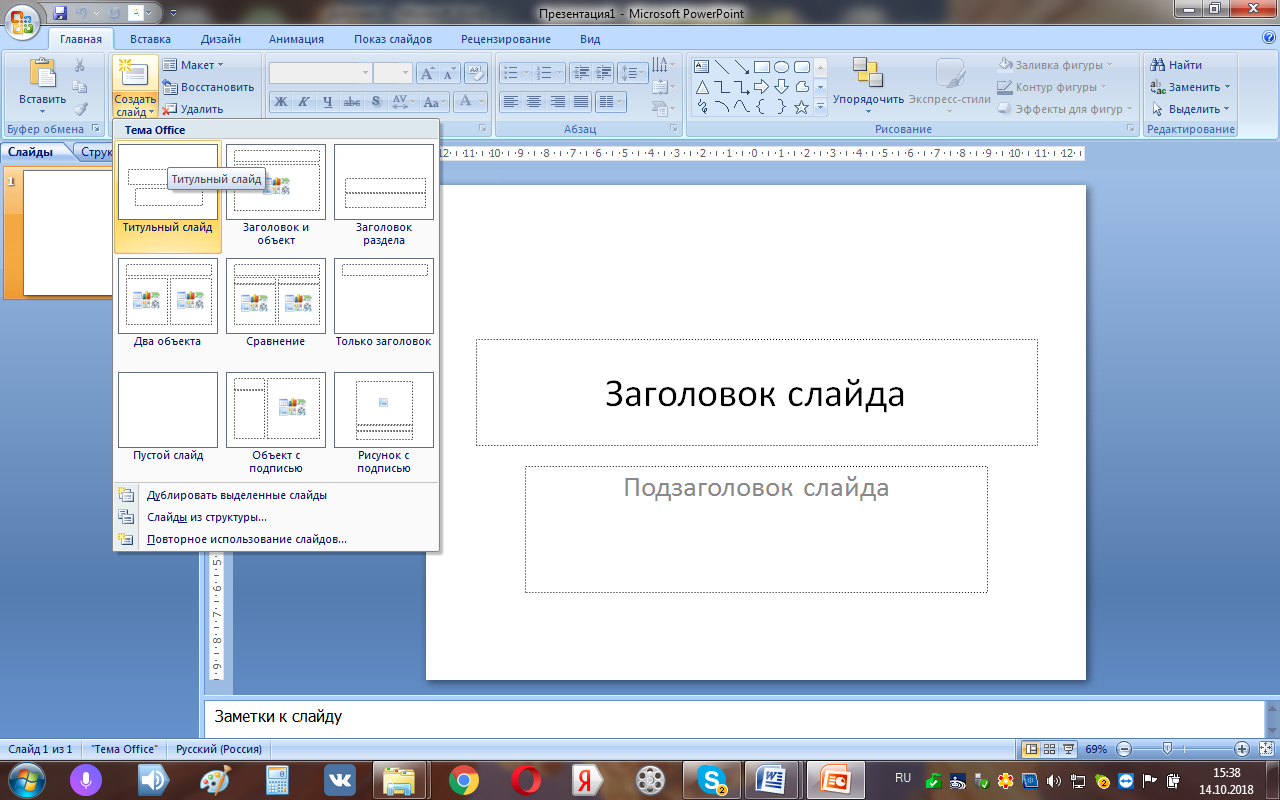 Для смены макета слайда: ГЛАВНАЯ-МАКЕТ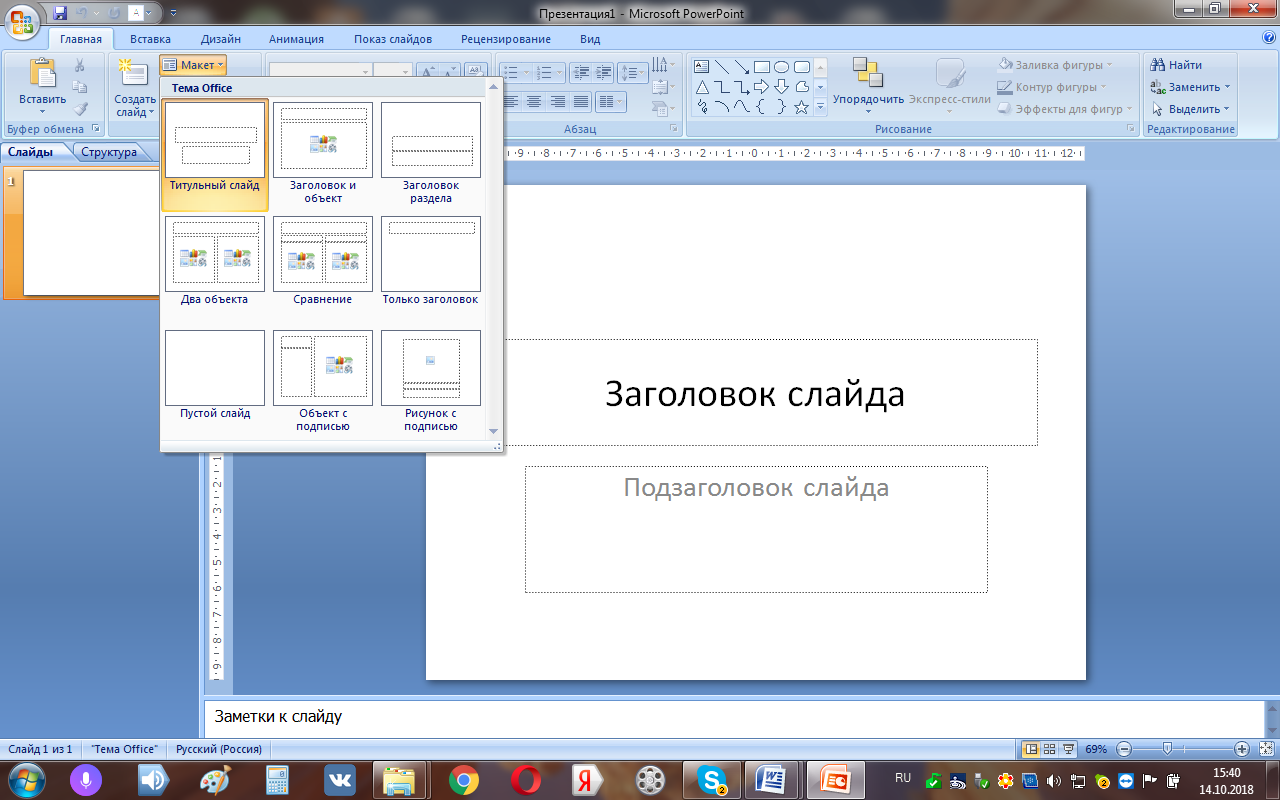 Для форматирования текста: ГЛАВНАЯ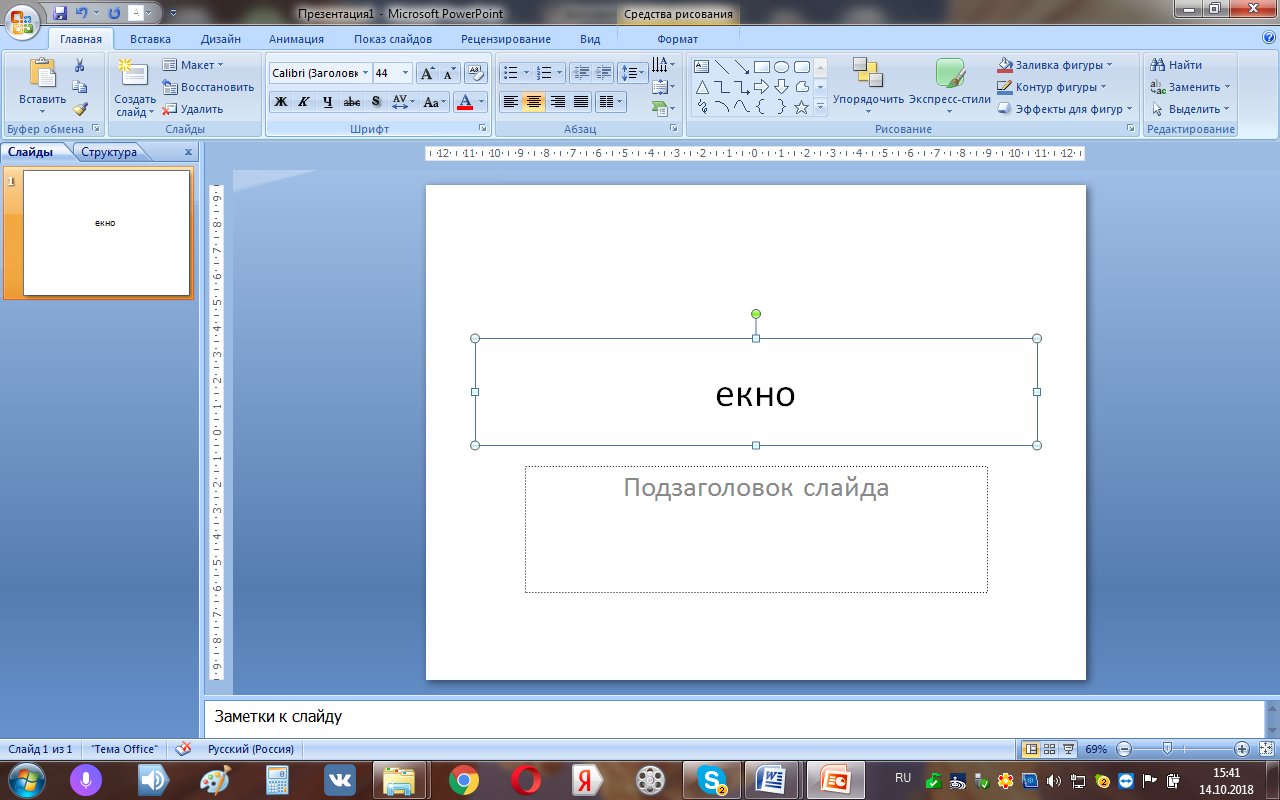 Для вставки различных объектов: ВСТАВКА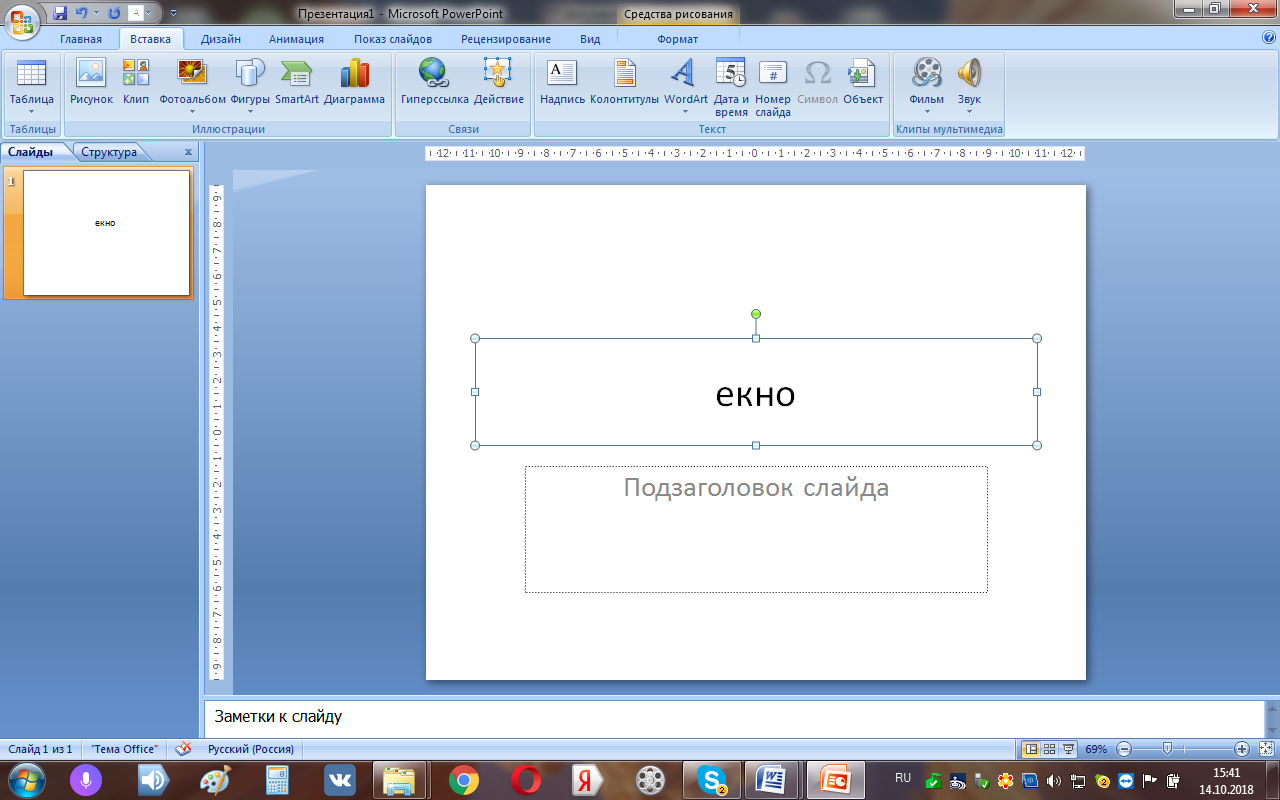 Показ слайдов с первого: Показ слайдов - С начала (F5)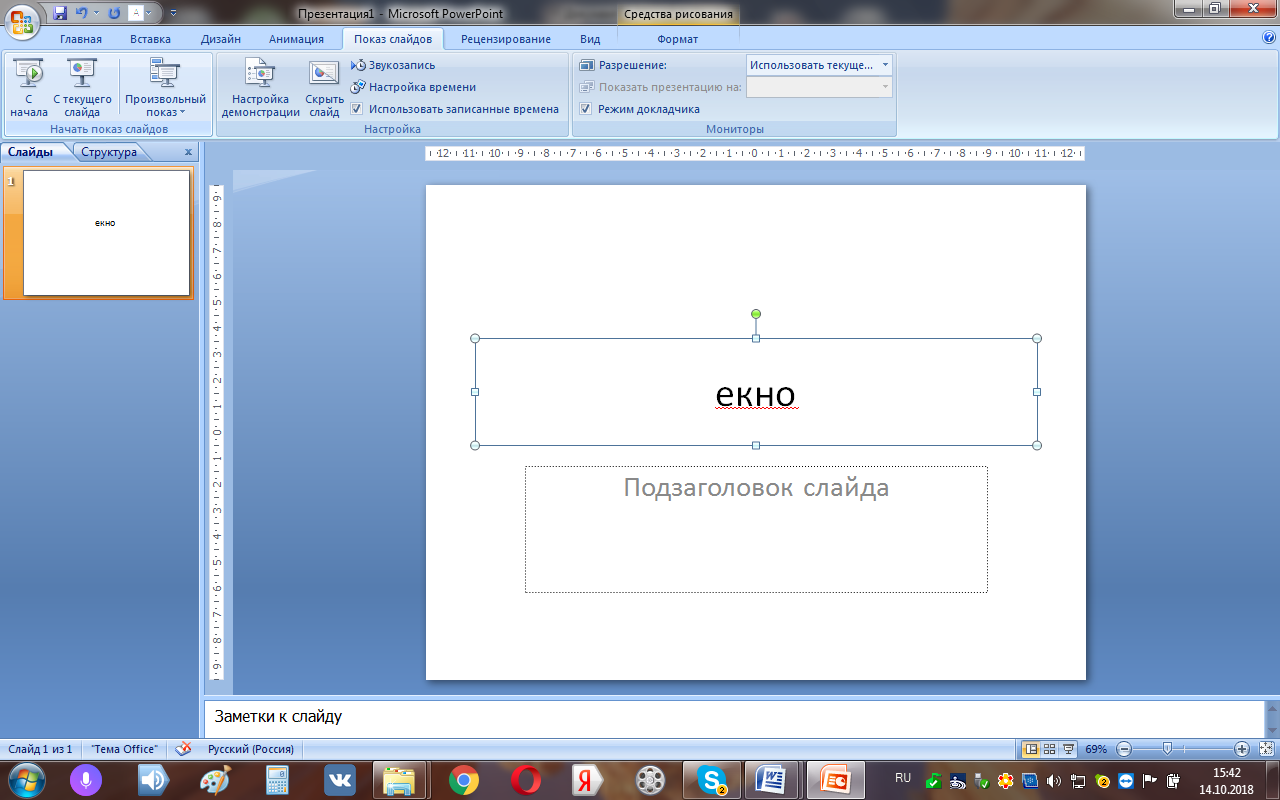 Показ слайдов с текущего: Показ слайдов-С текущего слайда (Schift+F5)Для вставки номеров слайдов: ВСТАВКА-НОМЕР СЛАЙДА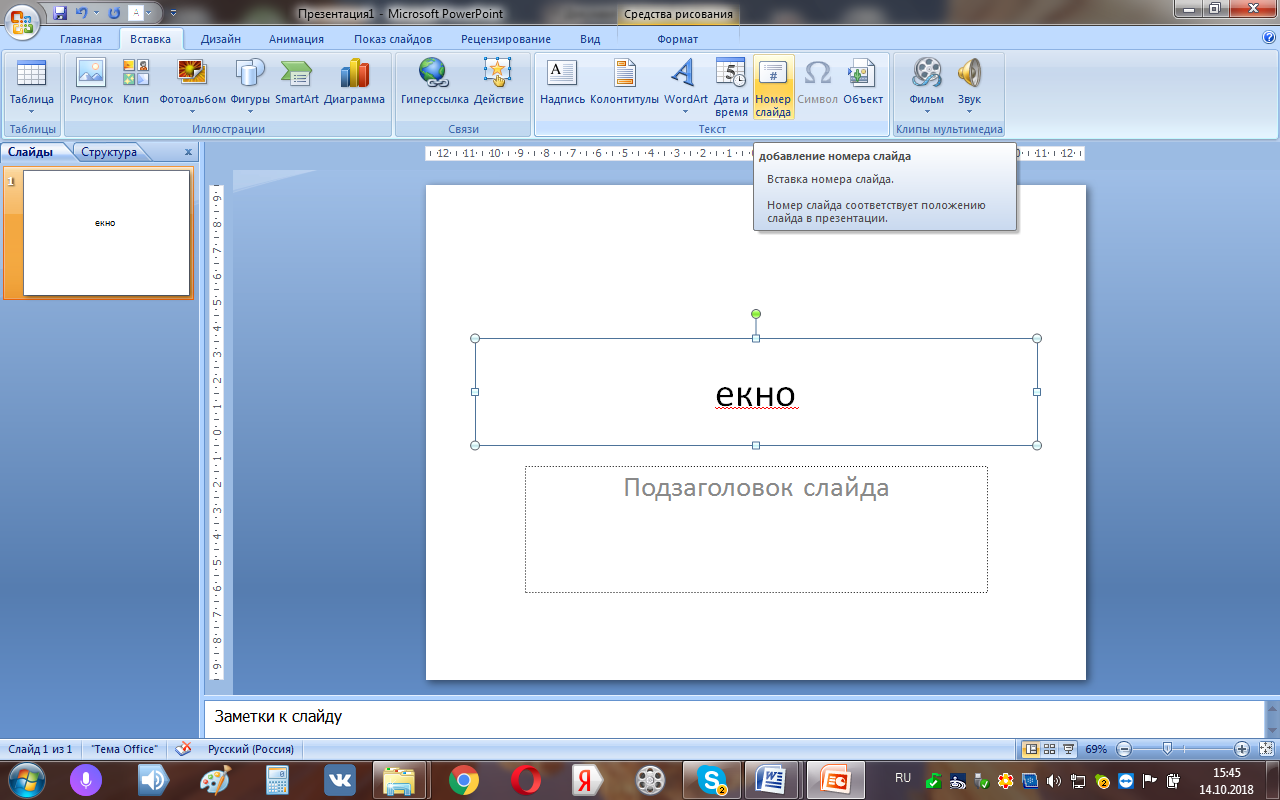 В открывшемся окне, выберите: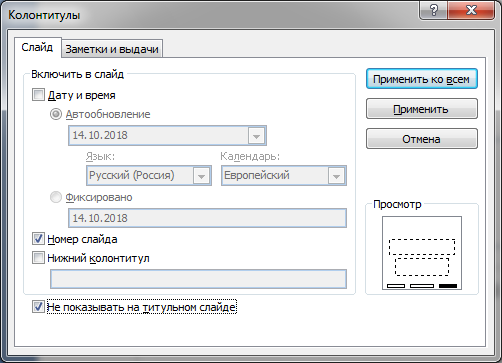 Поставьте (ϒ) Номер слайда и Не показывать на титульном слайдеЗатем нажмите на кнопку  Применить ко всем